Read the letters from Cavalryman Jacob Siward and complete the activities below.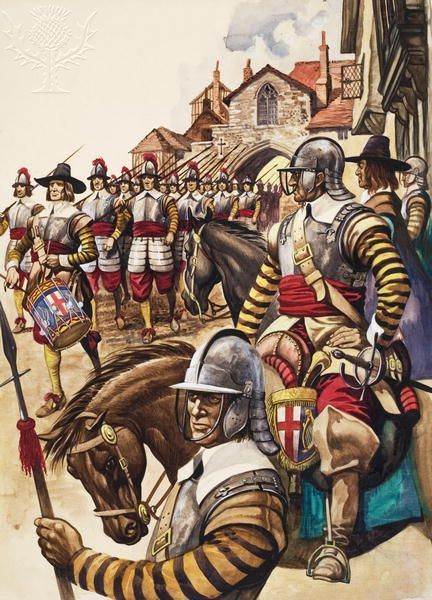 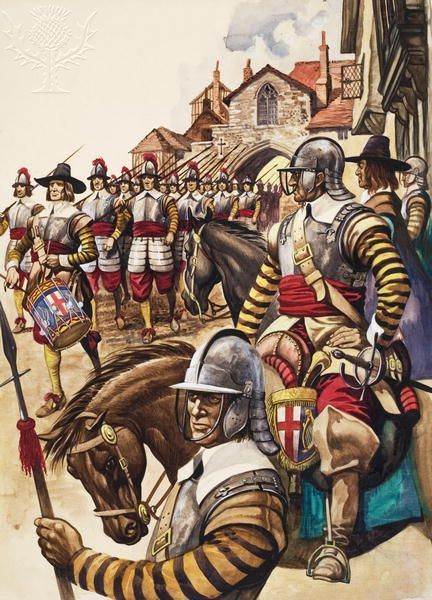 ActivitiesRead the letters carefully. Identify as many reasons as possible for the King’s defeat and the Parliamentarians’ victory. What do you think are the most important reasons for Parliament’s victory?Create a timeline for the key events of the English Civil War (using months and years only). Extension: write alternative diary entries from a royalist soldier.